lLiebe Schützenschwestern und Schützenbrüder, liebe Freunde und Gönner, liebe Mitbürger von Langerwehe und Umgebung,wir, die St. Sebastianus Schützenbruderschaft wagen etwas Neues.Am 26.05.2022 auf Christi Himmelfahrt (Vatertag) werden unsere neuen Majestäten ausgeschossen. Gleichzeitig ist dies auch ein Familientag.Gestartet wird um 11.00 Uhr. Der Schülerprinzenvogel wird ab 11.30 Uhr geschossen, der Prinzenvogel ab 12.30 Uhr und der Königsvogel ab 13.30 Uhr.Für unsere kleinen Besucher steht eine Hüpfburg bereit. Unsere Jugendabteilung hat auch einige Spiele vorbereitet. Auch die beliebte Zuckerwatte wird es geben.Durch Losverkauf für den Hauptgeldvogel der ab 15.00 Uhr geschossen wird, hat jeder Besucher die Möglichkeit einen Geldpreis zu gewinnen. Für das leibliche Wohl ist bestens gesorgt. Bier vom Fass und alkoholfreie Getränke sind im Ausschank. Der Tripolis Grill, den wir schon seit einigen Jahren zu unserem Schützenfest verpflichten, sorgt dafür das sie etwas leckeres zu Essen bekommen. Wir hoffen auf gutes Wetter und freuen uns auf euren Besuch.Das Schützenfest findet vom 18.06.-20.06.2022 statt. Dazu kommt noch eine gesonderter Bericht auf unserer Hompage, sowie auf Facebook und Mitteilungsblatt.Mit heimatlichem SchützengrußUschi Nieveler1.Schützenmeisterin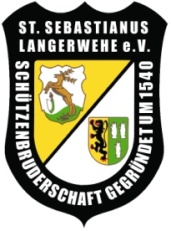 St. Sebastianus Schützenbruderschaft Langerwehegegründet um 1540 e.V.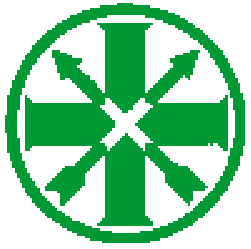 Mitglied im Bund derHistorischen DeutschenSchützenbruderschaften